Аспірантка кафедри психологіїТема дисертаційної роботи: «Особливості застосування природотерапії у психологічній реабітілатції осіб із травмою війни».Науковий керівник: в.о. завідувача кафедри психології, доцент Мартинюк Ірина Анатоліївна.Термін навчання в аспірантурі: 01.09.2023-01.09.2027 рр.ПУБЛІКАЦІЇДруковані тези, доповіді та інші матеріали наукових конференцій:Центило-Гіптенко Л.Л. Засоби природотерапії у корекції психічних станів особистості. Зб. мат-лів Всеукраїнської науково-практичної конференції «Психічне здоров’я в умовах війни. Шляхи відновлення та збереження» 13 жовтня 2023 р., м. Київ. К., 2023.СЕРТИФІКАТИЦентило-Гіптенко Леся Леонідівна                                            Тел.: 527 83 24Електронна пошта: o.centylo-hiptenko@nubip.edu.uaСпеціальність: 053 «Психологія»Освітньо-наукова програма: «Психологія»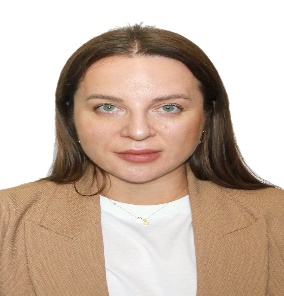 